 Mrs HalimCan I understand the value for money?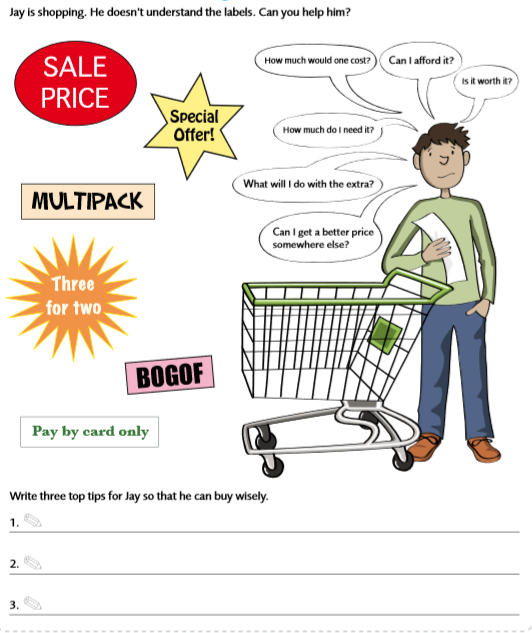 